МИНОБРНАУКИ РОССИИФедеральное государственное автономное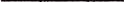 Большая Садовая ул., д. 105/42, г. Ростов-на-Дону, 344006 тел.:  263-31-58; факс: 263-87-23; 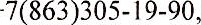 e-mail: info@sfedu.ru; 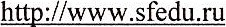            ДЕПАРТАМЕНТ КАПИТАЛЬНОГОСТРОИТЕЛЬСТВА, ЭКСПЛУАТАЦИИ И РАЗВИТИЯ                        ИНФРАСТРУКТУРЫ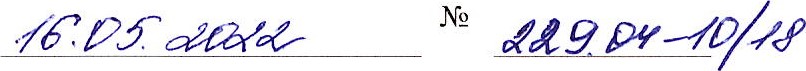 Уважаемый Сергей Александрович!В ответ на Ваше письмо (исх. от 04.05.2022г) о служебных записках, сообщаем следующее.Департаментом капитального строительства, эксплуатации и развития инфраструктуры:по п. 1 об аварийной ситуации окон г. Новошахтинска неоднократно было составлено и направлено на согласование «техническое задание на замену оконных и дверных блоков на 1 и 2 этажах здания филиала Южного федерального университета, расположенного по адресу: г. Новошахтинск, ул. 40 лет Октября, 2», но в обоих случаях на этапе согласования получен отказ Руководителя Департамента финансового планирования, учета и сопровождения по причине отсутствия источника оплаты.по п.4 о сложившейся ситуации по отсутствию пешеходного перехода от остановки «Кустанайская» до учебного корпуса на Мильчакова 8а, направлен в Ваш адрес ответ от 20.04.2022г. №229.04-1W12.	Руководитель департамента		Г.С. Медведев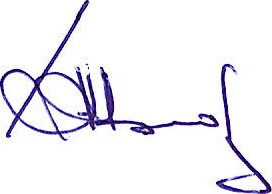 образовательное учреждение высшего образования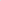 «ЮЖНЫЙ ФЕДЕРАЛЬНЫЙ УНИВЕРСИТЕТ»                                  Председателю ППО ЮФУС.А. Дюжикову